タイトルTitle「作品タイトル」素材：記入してください寸法：記入してください制作：記入してください1.フォーマットについて　投稿原稿は2ページないし４ページとする。なお、3ページ以降は2ページ目フォーマットに従う。レイアウトは、1ページ目はタイトル、および作品写真のページとし、「サイズ」「制作年」「素材・技法」を作品下に明記する。2.原稿内容について　2ページ目以降からは「制作のコンセプト」、「表現の工夫や制作のプロセス」などを、造形の基礎的観点からの内容を含め、作品の解説等を記述する（写真掲載も可）。3.図版について　1ページ目の作品写真を含め、図版はカラーで作成する。ただし文字のみで構成された表などカラーでの作成を必要としない図版についてはこの限りではない。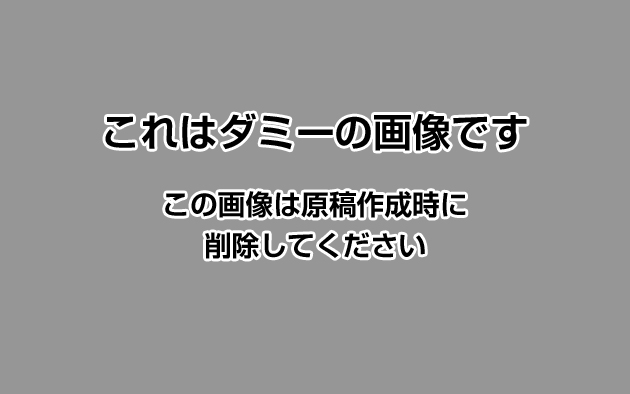 図n）キャプションを入力してください4.本文について　ここに本文を入力してください。ここに本文を入力してください。ここに本文を入力してください。ここに本文を入力してください。ここに本文を入力してください。ここに本文を入力してください。ここに本文を入力してください。ここに本文を入力してください。ここに本文を入力してください。ここに本文を入力してください。ここに本文を入力してください。ここに本文を入力してください。ここに本文を入力してください。ここに本文を入力してください。ここに本文を入力してください。ここに本文を入力してください。ここに本文を入力してください。ここに本文を入力してください。ここに本文を入力してください。ここに本文を入力してください。ここに本文を入力してください。ここに本文を入力してください。ここに本文を入力してください。ここに本文を入力してください。ここに本文を入力してください。ここに本文を入力してください。ここに本文を入力してください。ここに本文を入力してください。ここに本文を入力してください。ここに本文を入力してください。ここに本文を入力してください。ここに本文を入力してください。ここに本文を入力してください。参考文献ここに参考文献を入力してくださいここに参考文献を入力してください基礎　花子/Kiso Hanako基礎造形大学/ Basic Design and Art University